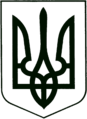 УКРАЇНА
МОГИЛІВ-ПОДІЛЬСЬКА МІСЬКА РАДА
ВІННИЦЬКОЇ ОБЛАСТІВИКОНАВЧИЙ КОМІТЕТ                                                           РІШЕННЯ №311Від 26.10.2023р.                                              м. Могилів-ПодільськийПро визначення способу участі матері у вихованні дитини та спілкуванні з неюКеруючись ст. 34 Закону України «Про місцеве самоврядування в Україні», відповідно до Закону України «Про охорону дитинства», ст.ст. 19, 157, 158 Сімейного кодексу України, Цивільного кодексу України, Кодексу України про адміністративні правопорушення, Закону України «Про органи і служби у справах дітей та спеціальні установи для дітей», постанови Кабінету Міністрів України від 24.09.2008р. №866 «Питання діяльності органів опіки та піклування, пов’язані із захистом прав дітей», рішення комісії з питань захисту прав дитини від 13.10.2023р. №18 «Про визначення способу участі матері у вихованні та спілкуванні з дитиною», -виконком міської ради ВИРІШИВ:          1. Визначити участь матері у вихованні дитини та встановити дні та години зустрічей, __________________, _____________ року народження, з малолітньою дитиною, _________________, __________ року народження, а саме: кожної суботи та неділі з 9:00 год. до 21:00 год., без присутності батька, враховуючи режим, інтереси і потреби дитини.           1.1. Зобов’язати батька повідомляти матір про виїзд доньки за межі Могилів-Подільського району та місце її перебування не пізніше ніж за 10 днів перед виїздом.           1.2. Давати можливість спілкуватися з дитиною по відео та телефонному зв’язку, скидати фото, інформувати щодо стану здоров’я.           2. Попередити батьків про відповідальність за невиконання даного рішення та правові наслідки протиправної поведінки одного із них під час зустрічей та спілкування з дитиною (стаття 184 Кодексу України про адміністративні правопорушення).          3. Контроль за виконанням даного рішення покласти на заступника міського голови з питань діяльності виконавчих органів Слободянюка М.В..       Міський голова                                                          Геннадій ГЛУХМАНЮК